Publicado en Barcelona el 03/07/2018 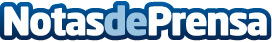 Gama Clásica empieza sus planes de internacionalización en Portugal, Francia e ItaliaGama Clásica, especialista en neumáticos para coches de época, es el resultado de un tándem conformado por dos hermanos: Noèlia Solé y Pep SoléDatos de contacto:e-deon.netComunicación · Diseño · Marketing931929647Nota de prensa publicada en: https://www.notasdeprensa.es/gama-clasica-empieza-sus-planes-de Categorias: Internacional Nacional Franquicias Automovilismo Marketing Logística Industria Automotriz http://www.notasdeprensa.es